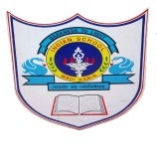 INDIAN SCHOOL AL WADI AL KABIRDEPARTMENT OF COMPUTER SCIENCEACADEMIC YEAR: 2019-2020: CLASS VISUBJECT: COMPUTER SCIENCE       ANNUAL SYLLABUS PLANMonthNo. of working days/periodsWeekWeekNo. of periodsTopicActivitiesActivitiesMonthNo. of working days/periodsFromToNo. of periodsApril 20195 Days7th April 201911th April 20192Excel-Creating worksheet-Microsoft Excel, Starting Excel, Creating worksheetAcademic Year BeginsApril 20195 Days14th April 201918th April 20192Generating a series, Formatting worksheetApril 20195 Days21st  April 201925th April 20192Excel formulas and functions-introduction to formula, generating a formula, functions in excel5 Days28th April 20192nd May20192Some more functions, cell reference, changing number formats.May 20195 Days5th May 20199th May 20192Excel creating charts-worksheet, charts in excel, creating a chart, inserting spark linesMay 20195 Days12th May 201916th May 20192Worksheet views, types of charts, inserting SmartArtMay 20195 Days19th May 201923rd May 20192Pre Mid Practical ExamMay 20195 Days26th May 201931st May 20192Pre Mid Practical Exam